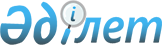 2010 жылғы 9 желтоқсандағы Қазақстан Республикасының Үкіметі мен Ресей Федерациясының Үкіметі арасындағы Қазақстан Республикасына мұнай және мұнай өнімдерін жеткізу саласындағы сауда-экономикалық ынтымақтастық туралы келісімге өзгерістер енгізу туралы хаттаманы ратификациялау туралыҚазақстан Республикасының Заңы 2019 жылғы 1 наурыздағы № 228-VІ ҚРЗ.
      2010 жылғы 9 желтоқсандағы Қазақстан Республикасының Үкіметі мен Ресей Федерациясының Үкіметі арасындағы Қазақстан Республикасына мұнай және мұнай өнімдерін жеткізу саласындағы сауда-экономикалық ынтымақтастық туралы келісімге өзгерістер енгізу туралы 2018 жылғы 3 қазанда Мәскеуде жасалған хаттама ратификациялансын. 2010 жылғы 9 желтоқсандағы Қазақстан Республикасының Үкіметі мен Ресей Федерациясының Үкіметі арасындағы Қазақстан Республикасына мұнай және мұнай өнімдерін жеткізу саласындағы сауда-экономикалық ынтымақтастық туралы келісімге өзгерістер енгізу туралы
ХАТТАМА
      Бұдан әрі Тараптар деп аталатын Қазақстан Республикасының Үкіметі мен Ресей Федерациясының Үкіметі,
      2014 жылғы 29 мамырдағы Еуразиялық экономикалық одақ туралы шартты басшылыққа ала отырып,
      2010 жылғы 9 желтоқсандағы Қазақстан Республикасының Үкіметі мен Ресей Федерациясының Үкіметі арасындағы Қазақстан Республикасына мұнай және мұнай өнімдерін жеткізу саласындағы сауда-экономикалық ынтымақтастық туралы келісімге өзгерістер енгізу туралы 2012 жылғы 19 қыркүйекте қол қойылған хаттаманы, 2010 жылғы 9 желтоқсандағы Қазақстан Республикасының Үкіметі мен Ресей Федерациясының Үкіметі арасындағы Қазақстан Республикасына мұнай және мұнай өнімдерін жеткізу саласындағы сауда-экономикалық ынтымақтастық туралы келісімге өзгерістер енгізу туралы 2013 жылғы 24 желтоқсанда қол қойылған хаттаманы және 2010 жылғы 9 желтоқсандағы Қазақстан Республикасының Үкіметі мен Ресей Федерациясының Үкіметі арасындағы Қазақстан Республикасына мұнай және мұнай өнімдерін жеткізу саласындағы сауда-экономикалық ынтымақтастық туралы келісімге өзгеріс енгізу туралы 2014 жылғы 29 мамырда қол қойылған хаттаманы назарға ала отырып,
      2010 жылғы 9 желтоқсандағы Қазақстан Республикасының Үкіметі мен Ресей Федерациясының Үкіметі арасындағы Қазақстан Республикасына мұнай және мұнай өнімдерін жеткізу саласындағы сауда-экономикалық ынтымақтастық туралы келісімнің (бұдан әрі - Келісім) 8-бабын басшылыққа ала отырып,
      Еуразиялық экономикалық одақтың құқығына кіретін Еуразиялық экономикалық одаққа мүше мемлекеттердің өзге де халықаралық шарттарын ескере отырып,
      төмендегілер туралы келісті: 1-бап
      Келісімге мынадай өзгерістер енгізілсін:
      1. Келісімнің 2-бабы мынадай редакцияда жазылсын: "2-бап
      Осы Келісімді іске асыру үшін Тараптар құзыретті органдарды тағайындайды:
      Қазақстан Тарапынан - Қазақстан Республикасының Энергетика министрлігі;
      Ресей Тарапынан - Ресей Федерациясының Энергетика министрлігі.
      Тараптар құзыретті органдары өзгерген жағдайда дипломатиялық арналар арқылы бірін-бірі дереу хабардар етеді.".
      2. Келісімнің 6-бабы мынадай редакцияда жазылсын: "61-бап
      1. Қоршаған табиғи ортаның қорғалуын қамтамасыз ету, сондай-ақ Тараптар мемлекеттерінің ұлттық қауіпсіздігін қамтамасыз ету, халықаралық міндеттемелерін орындау және ішкі нарығын қорғау мақсатында Тараптардың құзыретті органдары Тараптар мемлекеттерінің заңнамасына сәйкес олардың арасында Қазақстан Республикасының заңнамасына сәйкес Қазақстан Республикасы үшін ратификациялауға жатпайтын хаттама жасасу арқылы Ресей Федерациясынан Қазақстан Республикасына әкетуге тыйым салынған немесе шектелген мұнай өнімдерінің тізбесін, Еуразиялық экономикалық одақтың кедендік аумағының шегінен тыс жерлерге Қазақстан Республикасынан экспорттауға тыйым салынған немесе шектелген мұнай өнімдерінің тізбесін айқындайды.
      Көрсетілген тізбелерді Тараптардың құзыретті органдары осы Келісімнің 4-бабында көзделген индикативтік балансты жасағанға дейін бекітеді. Тараптардың құзыретті органдары қажеттілігіне қарай оларға жазбаша нысанда өзгерістер енгізуі мүмкін.
      Қазақстан Тарапы 2014 жылғы 31 желтоқсанға дейін Еуразиялық экономикалық одақтың кедендік аумағының шегінен тыс жерлерге Қазақстан Республикасының аумағынан экспорттауға тыйым салынған мұнай өнімдеріне Ресей Федерациясында көрсетілген мұнай өнімдеріне белгіленген кедендік әкету баждарының мөлшерлемелерінен төмен емес кедендік әкету баждарының мөлшерлемелерін белгілеуді қамтамасыз етеді.
      2. Осы баптың 1-тармағында көрсетілген тыйым салулар немесе шектеулер 1994 жылғы 10 желтоқсандағы Қазақстан Республикасының Үкіметі мен Ресей Федерациясының Үкіметі арасындағы "Байқоңыр" кешенін жалға беру шартының 8-бабы 8.2-тармағы "г" тармақшасының ережелері үшін нұқсан келтірместен қолданылады.
      3. Қазақстан Республикасынан Еуразиялық экономикалық одақтың кедендік аумағының шегінен тыс жерлерге мұнай өнімдерін экспорттауға тыйым салу Қазақстан Республикасының заңнамасына сәйкес гуманитарлық көмек ретінде экспортталатын мұнай өнімдеріне, сондай-ақ зертханалық зерттеулер мен сынақтар жүргізу мақсатында Қазақстан Республикасынан әкетілетін мұнай өнімдеріне қолданылмайды.
      Қазақстан Тарапының құзыретті органы осы мақсаттар үшін Еуразиялық экономикалық одақтың кедендік аумағының шегінен тыс жерлерге жеткізуді жүзеге асыру фактісі бойынша номенклатурасын көрсете отырып, мұнай өнімдерінің көлемі мен әкету уақыты туралы Ресей Тарапының құзыретті органына хабарлайды.
      4. Қазақстан Тарапының құзыретті органы осы баптың 1-тармағында көрсетілген тізбелерді Қазақстан Республикасының сыртқы сауда қызметін реттеу саласындағы уәкілетті органымен келіседі.
      5. Ресей Тарапының құзыретті органы осы баптың 1-тармағында көрсетілген тізбелерді Ресей Федерациясы билігінің тиісті органдарымен келіседі.".
      3. 8-баптың бірінші абзацында:
      "2010 жылғы 9 желтоқсандағы Беларусь Республикасының, Қазақстан Республикасының және Ресей Федерациясының мұнай мен мұнай өнімдерінің ортақ нарықтарын ұйымдастыру, басқару, олардың жұмыс істеуі және оларды дамыту тәртібі туралы келісіммен бір мезгілде" деген сөздер;
      "және ЕурАзЭҚ Мемлекетаралық Кеңесінің (Кеден одағының жоғарғы органы) 2009 жылғы 19 желтоқсандағы № 35 шешімімен мемлекеттер басшылары деңгейінде бекітілген Беларусь Республикасының, Қазақстан Республикасы мен Ресей Федерациясының Бірыңғай экономикалық кеңістігін қалыптастыру жөніндегі іс-әрекеттер жоспарында қол қою көзделген барлық келісімдер Тараптар мемлекеттерінің аумағында қолданылу шартымен Тараптар мемлекеттерінің арасындағы қатынастарда қолданылады" деген сөздер алып тасталсын.
      4. Келісімге 2 және 3-қосымшалар алып тасталсын. 2-бап
      Осы Хаттама Тараптардың оның күшіне енуі үшін қажетті мемлекетішілік рәсімдерді орындағаны туралы соңғы жазбаша хабарлама дипломатиялық арналар арқылы алынған күннен бастап күшіне енеді.
      2018 жылғы 3 қазанда Мәскеу қаласында әрқайсысы қазақ және орыс тілдерінде екі төлнұсқа данада жасалды әрі екі мәтіннің күші бірдей.
					© 2012. Қазақстан Республикасы Әділет министрлігінің «Қазақстан Республикасының Заңнама және құқықтық ақпарат институты» ШЖҚ РМК
				
      Қазақстан Республикасының
Президенті

Н. НАЗАРБАЕВ

      Қазақстан Республикасының

Ресей Федерациясының

      Үкіметі үшін

Үкіметі үшін
